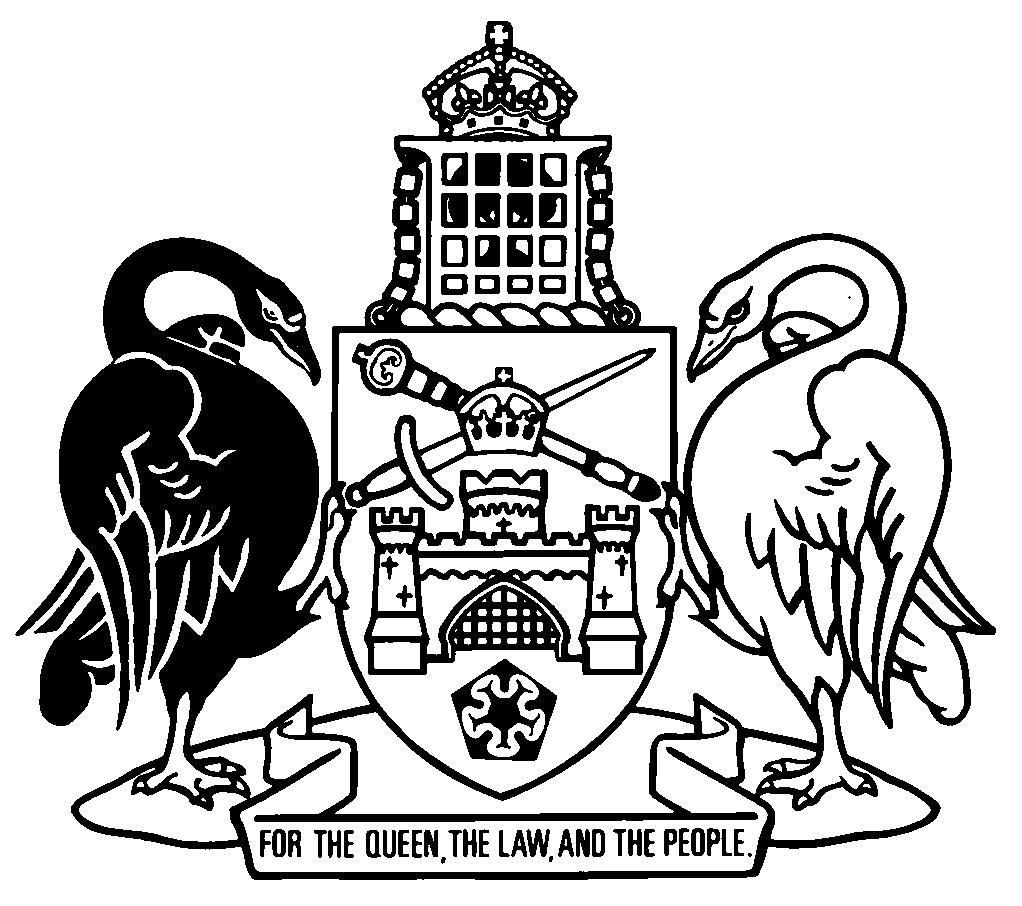 Australian Capital TerritoryAboriginal and Torres Strait Islander Elected Body Regulation 2017    SL2017-34made under theAboriginal and Torres Strait Islander Elected Body Act 2008Republication No 1Effective:  30 November 2017 – 30 November 2018Republication date: 30 November 2017Regulation not amendedAbout this republicationThe republished lawThis is a republication of the Aboriginal and Torres Strait Islander Elected Body Regulation 2017, made under the Aboriginal and Torres Strait Islander Elected Body Act 2008 (including any amendment made under the Legislation Act 2001, part 11.3 (Editorial changes)) as in force on 30 November 2017.  It also includes any commencement, repeal or expiry affecting this republished law.  The legislation history and amendment history of the republished law are set out in endnotes 3 and 4. Kinds of republicationsThe Parliamentary Counsel’s Office prepares 2 kinds of republications of ACT laws (see the ACT legislation register at www.legislation.act.gov.au):authorised republications to which the Legislation Act 2001 appliesunauthorised republications.The status of this republication appears on the bottom of each page.Editorial amendmentsThe Legislation Act 2001, part 11.3 authorises the Parliamentary Counsel to make editorial amendments and other changes of a formal nature when preparing a law for republication.  Editorial changes do not change the effect of the law, but have effect as if they had been made by an Act commencing on the republication date (see Legislation Act 2001, s 115 and s 117).  The changes are made if the Parliamentary Counsel considers they are desirable to bring the law into line, or more closely into line, with current legislative drafting practice.  This republication does not include amendments made under part 11.3 (see endnote 1).Uncommenced provisions and amendmentsIf a provision of the republished law has not commenced, the symbol  U  appears immediately before the provision heading.  Any uncommenced amendments that affect this republished law are accessible on the ACT legislation register (www.legislation.act.gov.au). For more information, see the home page for this law on the register.ModificationsIf a provision of the republished law is affected by a current modification, the symbol  M  appears immediately before the provision heading.  The text of the modifying provision appears in the endnotes.  For the legal status of modifications, see the Legislation Act 2001, section 95.PenaltiesAt the republication date, the value of a penalty unit for an offence against this law is $150 for an individual and $750 for a corporation (see Legislation Act 2001, s 133).Australian Capital TerritoryAboriginal and Torres Strait Islander Elected Body Regulation 2017made under theAboriginal and Torres Strait Islander Elected Body Act 2008Contents	Page	1	Name of regulation	2	3	Dictionary	2	4	Notes	2	5	Code of conduct for ATSIEB members	2	6	Pecuniary and personal interests declaration	2	7	Role of ATSIEB chair	3	8	Role of ATSIEB deputy chair	4Schedule 1	Code of conduct for ATSIEB members	5	1.1	Honesty and fairness	5	1.2	Care and diligence	5	1.3	Conflict of interest	5	1.4	Respect for privacy and reputation	6	1.5	Confidential information	6	1.6	Accountability and transparency	6	1.7	Mutual respect	7	1.8	Accessibility	7	1.9	ATSIEB chair	7Dictionary		8Endnotes		9	1	About the endnotes	9	2	Abbreviation key	9	3	Legislation history	10	4	Amendment history	10Australian Capital TerritoryAboriginal and Torres Strait Islander Elected Body Regulation 2017     made under theAboriginal and Torres Strait Islander Elected Body Act 20081	Name of regulationThis regulation is the Aboriginal and Torres Strait Islander Elected Body Regulation 2017.3	DictionaryThe dictionary at the end of this regulation is part of this regulation.Note 1	The dictionary at the end of this regulation defines certain terms used in this regulation.Note 2	A definition in the dictionary (including a signpost definition) applies to the entire regulation unless the definition, or another provision of the regulation, provides otherwise or the contrary intention otherwise appears (see Legislation Act, s 155 and s 156 (1)).4	NotesA note included in this regulation is explanatory and is not part of this regulation.Note	See the Legislation Act, s 127 (1), (4) and (5) for the legal status of notes.5	Code of conduct for ATSIEB members	(1)	ATSIEB members must comply with the code of conduct set out in schedule 1.	(2)	The code of conduct does not displace any duty or liability that an ATSIEB member has under a law of the Territory, the Commonwealth or a State in relation to a matter covered by the code.Note	State includes the Northern Territory (see Legislation Act, dict, pt 1).6	Pecuniary and personal interests declaration	(1)	An ATSIEB member must table a declaration of pecuniary and personal interests—	(a)	at the first meeting of ATSIEB for the ATSIEB term at which the member is present; and	(b)	if there is a change in the information in the member’s pecuniary and personal interests declaration—at the next ATSIEB meeting. 	(2)	A pecuniary and personal interests declaration must contain information about—	(a)	the ATSIEB member’s current employment; and	(b)	any body of which the ATSIEB member is a member; and	(c)	any body in which the ATSIEB member has a financial interest; and	(d)	the ATSIEB member’s directorship of any corporation or organisation.	(3)	ATSIEB must maintain a record of pecuniary and personal interests declarations and make the record available to the Minister.	(4)	An ATSIEB member who has attended a meeting of ATSIEB before this section commences must table a declaration of pecuniary and personal interests within 6 months after its commencement.	(5)	Subsection (4) and this subsection expire 12 months after the day this section commences.Note	Transitional provisions are kept in the regulation for a limited time.  A transitional provision is repealed on its expiry but continues to have effect after its repeal (see Legislation Act, s 88).7	Role of ATSIEB chairThe ATSIEB chair has the following functions:	(a)	to act as a representative of ATSIEB; 	(b)	to prepare the agenda for each meeting of ATSIEB in consultation with ATSIEB members.Note	The ATSIEB chair has other functions under the Act including:	calling meetings (Act, s 21)	presiding at all meeting where the ATSIEB chair is present (Act, s 22 (1))	allowing an ATSIEB member to take leave (Act, s 20 (2)). 8	Role of ATSIEB deputy chairThe ATSIEB deputy chair has the following functions:	(a)	to act as a representative of ATSIEB; and	(b)	to perform the functions of the ATSIEB chair when the ATSIEB chair is unable to do so.Note	The ATSIEB deputy chair also has the function of presiding at ATSIEB meetings when the ATSIEB chair is absent (see Act, s 22 (2)).Schedule 1	Code of conduct for ATSIEB members (see s 5)1.1	Honesty and fairness	(1)	An ATSIEB member must act honestly and fairly in exercising the member’s functions under the Act.	(2)	In conducting ATSIEB business, an ATSIEB member must not apply improper influence, favouritism or patronage.1.2	Care and diligenceAn ATSIEB member must exercise reasonable care and diligence in exercising the member’s functions under the Act, including by—	(a)	attending meetings; and	(b)	participating in discussions; and	(c)	reading papers; and	(d)	raising any concerns.1.3	Conflict of interest	(1)	An ATSIEB member must take all reasonable steps to avoid any actual or perceived conflict of interest in exercising the member’s functions under the Act.	(2)	An ATSIEB member must declare a conflict of interest that cannot reasonably be avoided.Note	An ATSIEB member must disclose a material interest in an issue being considered by ATSIEB—see the Act, s 27.1.4	Respect for privacy and reputation	(1)	In exercising functions under the Act, an ATSIEB member must respect the dignity and privacy of individual members of the Aboriginal and Torres Strait Islander people living in the ACT.	(2)	An ATSIEB member must consider the rights and reputation of a person before making a statement in relation to the person to another member, the community or the ACT Government.1.5	Confidential information	(1)	An ATSIEB member must not take improper advantage of information gained through being an ATSIEB member.	(2)	An ATSIEB member must not improperly disclose confidential information the member has obtained through being an ATSIEB member.Example—improper disclosureforwarding an email intended only for the confidential consideration of ATSIEB members to a person who is not an ATSIEB memberNote	An example is part of the regulation, is not exhaustive and may extend, but does not limit, the meaning of the provision in which it appears (see Legislation Act, s 126 and s 132).1.6	Accountability and transparency	(1)	An ATSIEB member must not improperly use a territory resource.  	(2)	An ATSIEB member must use public resources in an open and accountable way.1.7	Mutual respect	(1)	In exercising functions under the Act, an ATSIEB member must treat other members, ACT Government employees and the public professionally and with respect. 	(2)	In exercising functions under the Act, an ATSIEB member must not bully, harass or intimidate anyone.1.8	Accessibility	(1)	An ATSIEB member must ensure that the member is reasonably accessible to the Aboriginal and Torres Strait Islander people of the ACT.	(2)	An ATSIEB member must conscientiously represent the interests of Aboriginal and Torres Strait Islander people of the ACT.1.9	ATSIEB chairThe ATSIEB chair must perform the chair’s functions under the Act in a way that—	(a)	encourages ATSIEB to make decisions; and	(b)	encourages all ATSIEB members to participate in discussions; and	(c)	ensures that discussions are fair and open; and	(d)	maintains a constructive working relationship with government agencies and other stakeholders.Dictionary(see s 3)Note 1	The Legislation Act contains definitions and other provisions relevant to this regulation.Note 2	For example, the Legislation Act, dict, pt 1, defines the following terms:	ACT	body	Commonwealth	in relation to	law	Minister (see s 162)	must (see s 146)	person (see s 160)	State.Note 3	Terms used in this regulation have the same meaning that they have in the Aboriginal and Torres Strait Islander Elected Body Act 2008 (see Legislation Act, s 148).  For example, the following terms are defined in the Aboriginal and Torres Strait Islander Elected Body Act 2008, dict:	ATSIEB	ATSIEB chair	ATSIEB deputy chair	ATSIEB member	ATSIEB term.code of conduct means the code of conduct set out in schedule 1. Endnotes1	About the endnotesAmending and modifying laws are annotated in the legislation history and the amendment history.  Current modifications are not included in the republished law but are set out in the endnotes.Not all editorial amendments made under the Legislation Act 2001, part 11.3 are annotated in the amendment history.  Full details of any amendments can be obtained from the Parliamentary Counsel’s Office.Uncommenced amending laws are not included in the republished law.  The details of these laws are underlined in the legislation history.  Uncommenced expiries are underlined in the legislation history and amendment history.If all the provisions of the law have been renumbered, a table of renumbered provisions gives details of previous and current numbering.  The endnotes also include a table of earlier republications.2	Abbreviation key3	Legislation historyAboriginal and Torres Strait Islander Elected Body Regulation 2017 SL2017-34notified LR 29 November 2017s 1, s 2 commenced 29 November 2017 (LA s 75 (1))remainder commenced 30 November 2017 (s 2)4	Amendment historyCommencements 2	om LA s 89 (4)Pecuniary and personal interests declarations 6	s (4), (5) exp 30 November 2018 (s 6 (5))©  Australian Capital Territory 2017A = ActNI = Notifiable instrumentAF = Approved formo = orderam = amendedom = omitted/repealedamdt = amendmentord = ordinanceAR = Assembly resolutionorig = originalch = chapterpar = paragraph/subparagraphCN = Commencement noticepres = presentdef = definitionprev = previousDI = Disallowable instrument(prev...) = previouslydict = dictionarypt = partdisallowed = disallowed by the Legislative r = rule/subruleAssemblyreloc = relocateddiv = divisionrenum = renumberedexp = expires/expiredR[X] = Republication NoGaz = gazetteRI = reissuehdg = headings = section/subsectionIA = Interpretation Act 1967sch = scheduleins = inserted/addedsdiv = subdivisionLA = Legislation Act 2001SL = Subordinate lawLR = legislation registersub = substitutedLRA = Legislation (Republication) Act 1996underlining = whole or part not commencedmod = modified/modificationor to be expired